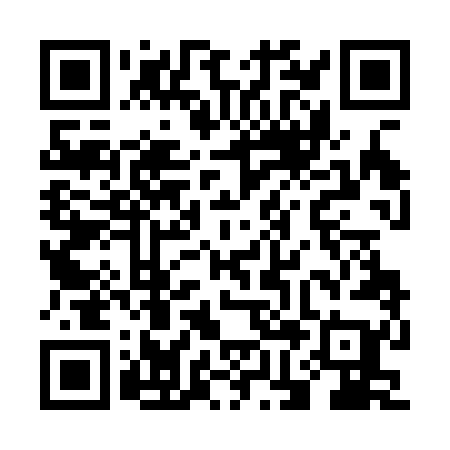 Ramadan times for Policko, PolandMon 11 Mar 2024 - Wed 10 Apr 2024High Latitude Method: Angle Based RulePrayer Calculation Method: Muslim World LeagueAsar Calculation Method: HanafiPrayer times provided by https://www.salahtimes.comDateDayFajrSuhurSunriseDhuhrAsrIftarMaghribIsha11Mon4:264:266:2012:073:585:555:557:4312Tue4:234:236:1812:074:005:575:577:4513Wed4:214:216:1512:074:015:595:597:4614Thu4:184:186:1312:064:036:016:017:4815Fri4:164:166:1112:064:046:026:027:5016Sat4:134:136:0812:064:066:046:047:5217Sun4:114:116:0612:054:076:066:067:5418Mon4:084:086:0412:054:096:086:087:5619Tue4:054:056:0112:054:106:096:097:5820Wed4:034:035:5912:054:126:116:118:0121Thu4:004:005:5712:044:136:136:138:0322Fri3:573:575:5412:044:146:156:158:0523Sat3:553:555:5212:044:166:166:168:0724Sun3:523:525:5012:034:176:186:188:0925Mon3:493:495:4712:034:186:206:208:1126Tue3:463:465:4512:034:206:226:228:1327Wed3:433:435:4312:024:216:236:238:1528Thu3:403:405:4012:024:226:256:258:1829Fri3:383:385:3812:024:246:276:278:2030Sat3:353:355:3512:024:256:296:298:2231Sun4:324:326:331:015:267:307:309:241Mon4:294:296:311:015:287:327:329:272Tue4:264:266:281:015:297:347:349:293Wed4:234:236:261:005:307:367:369:314Thu4:204:206:241:005:317:377:379:335Fri4:174:176:211:005:337:397:399:366Sat4:144:146:1912:595:347:417:419:387Sun4:114:116:1712:595:357:437:439:418Mon4:084:086:1512:595:367:447:449:439Tue4:054:056:1212:595:387:467:469:4610Wed4:024:026:1012:585:397:487:489:48